How to Pull a Current Price List-Login to your account with Administrator credentials-Click on “View Account”: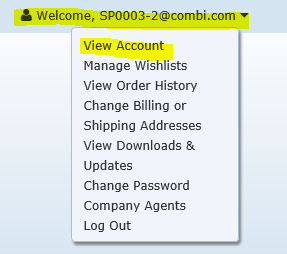 -Click “Item Listing”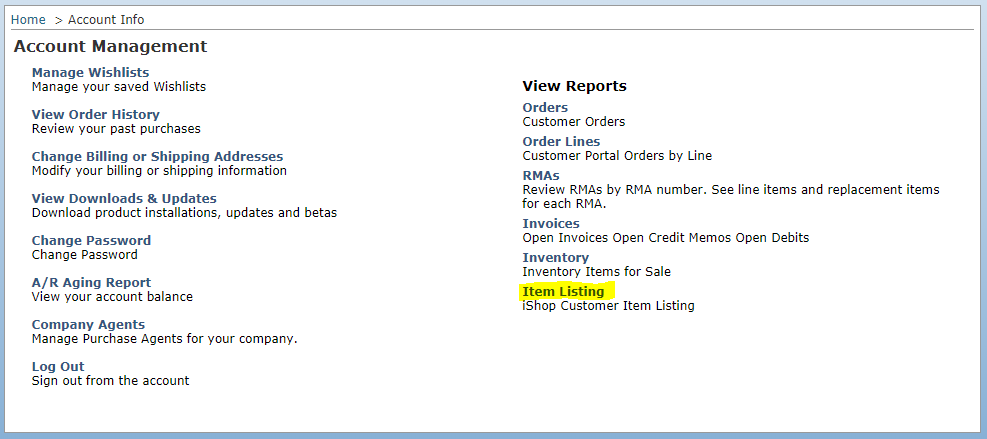 This is a complete list of products available for purchase, please note the prices are list price. -Scroll to the bottom of the page and update the page size to the total number of items so that all items are shown on one page.Before: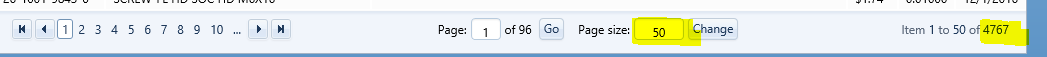 After: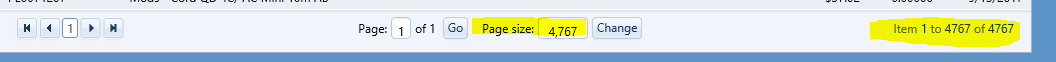 -Select All/Highlight and Copy-Open a new Excel sheet and Paste the report